TRABAJO DE INVESTIGACIÓN DE INFORMÁTICACURSOS: 3° A, 3° B, 3° C, 3° D.Correo para entrega de trabajos: informatica.3ero.46@gmail.com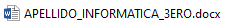 Formato sugerido: archivo Word RESPONDA LAS SIGUIENTES PREGUNTAS:ORÍGENES DE LAS HOJAS DE CÁLCULO:¿QUIÉN FUE AUGUSTUS DE MORGAN? ¿QUÉ RELACIÓN TIENE CON LAS HOJAS DE CÁLCULO?¿QUIEN FUE RICHARD MATTESSICH?¿QUIEN FUE DAN BRICKLIN? COMERCIALIZACION:REALICE UNA BREVE DESCRIPCION DE LAS SIGUIENTES HOJAS DE CALCULO ESPECIFICANDO AUTOR, AÑO DE COMERCIALIZACION Y CARACTERISTICAS:VISICALCSUPERCALCMICROSOFT MULTIPLANLOTUS 1-2-3¿COMO FUE EL ORIGEN DE MICROSOFT EXCEL?¿COMO SE CLASIFICAN LOS SOFTWARE?¿DENTRO DE QUE CLASIFICACION ENTRA MICROSOFT EXCEL?MICROSOFT EXCEL:¿QUE ES? ¿QUE EMPRESA LO FABRICO? VENTAJAS Y DESVENTAJAS¿QUE VERSIONES DE MICROSOFT EXCEL EXISTEN?¿QUE ES LA EXTENSION DE UN ARCHIVO?¿CUAL ES EL FORMATO DE MICROSOFT EXCEL POR DEFECTO? ¿CUAL ERA EL FORMATO UTILIZADO EN VERSIONES ANTERIORES?¿QUE ES UNA PLANTILLA?¿CUAL ES LA DIFERENCIA ENTRE LOS 3 FORMATOS ANTERIORES?¿ACTUALMENTE EXISTEN PROGRAMAS ALTERNATIVOS A MICROSOFT EXCEL? ¿CUALES?LIBRO DE CALCULO¿QUE ES UN LIBRO? ¿CUANTAS HOJAS PUEDE TENER UN LIBRO DE CALCULO?¿CUANTAS FILAS Y COLUMNAS TIENE UNA HOJA DE CALCULO?¿QUE ES UNA CELDA?¿LA BARRA DE HERRAMIENTA DE WORD ES IGUAL A LA DE EXCEL? EN QUE SE DIFERENCIAN…INSERTE UNA IMAGEN DE LO DIFERENTE.¿SE PUEDE ESCRIBIR UN TEXTO EN VARIAS CELDAS? REALICE UN EJEMPLO.¿SE PUEDE INSERTAR IMÁGENES EN UNA HOJA DE CALCULO? ¿CUALES SERIAN LOS PASOS PARA INSERTAR UNA IMAGEN?